UNDERGRADUATE CURRICULUM COMMITTEE (UCC)
PROPOSAL FORM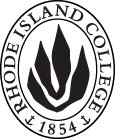 Cover page	scroll over blue text to see further important instructions: [if not working select “COMMents on rollover” in your Word preferences under view] please read these.N.B. Please do not use highlight to select choices within a category but simply delete the options that do not apply to your proposal (e.g. in A.2 if this is a course revision proposal, just delete the creation and deletion options and the various program ones, so it reads “course revision”) Do not ever delete any of the numbered categories—if they do not apply leave them blank. ALL numbered categories in section (A) must be completed. If there are no resources impacted it is okay to put “none” in A. 7B.  NEW OR REVISED COURSES  Delete section B if the proposal does not include a new or revised course. As in section A. do not highlight but simply delete suggested options not being used. Always fill in b. 1 and B. 3 for context.C. Program Proposals   complete only what is relevant to your proposal if this is a revision, but include the enrollment numbers for all proposals. Delete section C  if the proposal is not revising, creating, deleting or suspending any progam.D. SignaturesChanges that affect General Education in any way MUST be approved by ALL Deans and COGE Chair.Changes that directly impact more than one department/program MUST have the signatures of all relevant department chairs, program directors, and their relevant dean (e.g. when creating/revising a program using courses from other departments/programs). Check UCC manual 4.2 for further guidelines on whether the signatures need to be approval or acknowledgement.Proposals that do not have appropriate approval signatures will not be considered. Type in name of person signing and their position/affiliation.Send electronic files of this proposal and accompanying catalog copy to curriculum@ric.edu and a printed signature copy of this whole form to the current Chair of UCC. Check UCC website for due dates.D.1. Approvals: required from programs/departments/deans who originate the proposal. THESE may include multiple departments, e.g., for joint/interdisciplinary proposals. D.2. Acknowledgements: REQUIRED from OTHER PROGRAMS/DEPARTMENTS (and their relevant deans if not already included above) that are IMPACTED BY THE PROPOSAL. SIGNATURE DOES NOT INDICATE APPROVAL, ONLY AWARENESS THAT THE PROPOSAL IS BEING SUBMITTED. CONCERNS SHOULD BE BROUGHT TO THE UCC COMMITTEE MEETING FOR DISCUSSION; all faculty are welcome to attend.A.1. Course or programHist 345 Conflict, Globalization, and modern east asiaHist 345 Conflict, Globalization, and modern east asiaHist 345 Conflict, Globalization, and modern east asiaHist 345 Conflict, Globalization, and modern east asiaReplacing Hist 345 History of china in modern timesHist 345 History of china in modern timesHist 345 History of china in modern timesHist 345 History of china in modern timesA. 1b. Academic unitFaculty of Arts and Sciences Faculty of Arts and Sciences Faculty of Arts and Sciences Faculty of Arts and Sciences A.2. Proposal typeCourse revision  Program revisionCourse revision  Program revisionCourse revision  Program revisionCourse revision  Program revisionA.3. OriginatorMoonsil Kim Home departmentHistoryHistoryHistoryA.4. Context and Rationale Note: Must include this additional information for all new programsCourse Revision: This proposal is to rename and redesign an existing course. The current course name and description does not clearly explain the thematic course contents of this upper-level history course. They were developed by another faculty member who is no longer at RIC. The new title and description reflect the course that the current faculty member will be teaching. The new title and description make the course a broader one that investigates the history of the East Asian region, not just China. That broader context allows for examination of the important interactions among the East Asian countries in this period. These countries underwent major transformations in the 19th and 20th century, as individual countries and through interactions with the other countries in the region and countries outside of East Asia. This course examines the Modern history of East Asia (China, Korea, and Japan) focusing on the political, social and cultural struggles and the wars that East Asian people experienced in the process of modernization and globalization.  Students examine the transitions and reformations of East Asian societies through the Opium Wars, Sino-Japanese Wars, Russo-Japanese War, Japanese invasions of China and Korea, Chinese Civil War, World War II, and Korean War from the 19th century to the 20th century. Students also investigate war crimes and atrocities in East Asia during World War II that have been rarely discussed in the history textbooks.Program Revision: HIST 345 used to be part of the Secondary Education History program and was inadvertently omitted from that program when it was revised in 2019. This revision would add HIST 345 back to the Secondary Ed History program as a history course option for the categories of “Africa, Asia, Latin America, Middle East” and “Global History or Non-Western History.”Course Revision: This proposal is to rename and redesign an existing course. The current course name and description does not clearly explain the thematic course contents of this upper-level history course. They were developed by another faculty member who is no longer at RIC. The new title and description reflect the course that the current faculty member will be teaching. The new title and description make the course a broader one that investigates the history of the East Asian region, not just China. That broader context allows for examination of the important interactions among the East Asian countries in this period. These countries underwent major transformations in the 19th and 20th century, as individual countries and through interactions with the other countries in the region and countries outside of East Asia. This course examines the Modern history of East Asia (China, Korea, and Japan) focusing on the political, social and cultural struggles and the wars that East Asian people experienced in the process of modernization and globalization.  Students examine the transitions and reformations of East Asian societies through the Opium Wars, Sino-Japanese Wars, Russo-Japanese War, Japanese invasions of China and Korea, Chinese Civil War, World War II, and Korean War from the 19th century to the 20th century. Students also investigate war crimes and atrocities in East Asia during World War II that have been rarely discussed in the history textbooks.Program Revision: HIST 345 used to be part of the Secondary Education History program and was inadvertently omitted from that program when it was revised in 2019. This revision would add HIST 345 back to the Secondary Ed History program as a history course option for the categories of “Africa, Asia, Latin America, Middle East” and “Global History or Non-Western History.”Course Revision: This proposal is to rename and redesign an existing course. The current course name and description does not clearly explain the thematic course contents of this upper-level history course. They were developed by another faculty member who is no longer at RIC. The new title and description reflect the course that the current faculty member will be teaching. The new title and description make the course a broader one that investigates the history of the East Asian region, not just China. That broader context allows for examination of the important interactions among the East Asian countries in this period. These countries underwent major transformations in the 19th and 20th century, as individual countries and through interactions with the other countries in the region and countries outside of East Asia. This course examines the Modern history of East Asia (China, Korea, and Japan) focusing on the political, social and cultural struggles and the wars that East Asian people experienced in the process of modernization and globalization.  Students examine the transitions and reformations of East Asian societies through the Opium Wars, Sino-Japanese Wars, Russo-Japanese War, Japanese invasions of China and Korea, Chinese Civil War, World War II, and Korean War from the 19th century to the 20th century. Students also investigate war crimes and atrocities in East Asia during World War II that have been rarely discussed in the history textbooks.Program Revision: HIST 345 used to be part of the Secondary Education History program and was inadvertently omitted from that program when it was revised in 2019. This revision would add HIST 345 back to the Secondary Ed History program as a history course option for the categories of “Africa, Asia, Latin America, Middle East” and “Global History or Non-Western History.”Course Revision: This proposal is to rename and redesign an existing course. The current course name and description does not clearly explain the thematic course contents of this upper-level history course. They were developed by another faculty member who is no longer at RIC. The new title and description reflect the course that the current faculty member will be teaching. The new title and description make the course a broader one that investigates the history of the East Asian region, not just China. That broader context allows for examination of the important interactions among the East Asian countries in this period. These countries underwent major transformations in the 19th and 20th century, as individual countries and through interactions with the other countries in the region and countries outside of East Asia. This course examines the Modern history of East Asia (China, Korea, and Japan) focusing on the political, social and cultural struggles and the wars that East Asian people experienced in the process of modernization and globalization.  Students examine the transitions and reformations of East Asian societies through the Opium Wars, Sino-Japanese Wars, Russo-Japanese War, Japanese invasions of China and Korea, Chinese Civil War, World War II, and Korean War from the 19th century to the 20th century. Students also investigate war crimes and atrocities in East Asia during World War II that have been rarely discussed in the history textbooks.Program Revision: HIST 345 used to be part of the Secondary Education History program and was inadvertently omitted from that program when it was revised in 2019. This revision would add HIST 345 back to the Secondary Ed History program as a history course option for the categories of “Africa, Asia, Latin America, Middle East” and “Global History or Non-Western History.”Course Revision: This proposal is to rename and redesign an existing course. The current course name and description does not clearly explain the thematic course contents of this upper-level history course. They were developed by another faculty member who is no longer at RIC. The new title and description reflect the course that the current faculty member will be teaching. The new title and description make the course a broader one that investigates the history of the East Asian region, not just China. That broader context allows for examination of the important interactions among the East Asian countries in this period. These countries underwent major transformations in the 19th and 20th century, as individual countries and through interactions with the other countries in the region and countries outside of East Asia. This course examines the Modern history of East Asia (China, Korea, and Japan) focusing on the political, social and cultural struggles and the wars that East Asian people experienced in the process of modernization and globalization.  Students examine the transitions and reformations of East Asian societies through the Opium Wars, Sino-Japanese Wars, Russo-Japanese War, Japanese invasions of China and Korea, Chinese Civil War, World War II, and Korean War from the 19th century to the 20th century. Students also investigate war crimes and atrocities in East Asia during World War II that have been rarely discussed in the history textbooks.Program Revision: HIST 345 used to be part of the Secondary Education History program and was inadvertently omitted from that program when it was revised in 2019. This revision would add HIST 345 back to the Secondary Ed History program as a history course option for the categories of “Africa, Asia, Latin America, Middle East” and “Global History or Non-Western History.”A.5. Student impactWill provide history majors, Secondary Education History and Secondary Education Social Studies majors, and students taking history electives a broader understanding of the history of the East Asian region, instead of the previous course that focused only on the nation of China. Will help secondary education history and social studies majors succeed on their PRAXIS II content exam for teaching certification and will better prepare them to teach global history as secondary education teachers.Will provide history majors, Secondary Education History and Secondary Education Social Studies majors, and students taking history electives a broader understanding of the history of the East Asian region, instead of the previous course that focused only on the nation of China. Will help secondary education history and social studies majors succeed on their PRAXIS II content exam for teaching certification and will better prepare them to teach global history as secondary education teachers.Will provide history majors, Secondary Education History and Secondary Education Social Studies majors, and students taking history electives a broader understanding of the history of the East Asian region, instead of the previous course that focused only on the nation of China. Will help secondary education history and social studies majors succeed on their PRAXIS II content exam for teaching certification and will better prepare them to teach global history as secondary education teachers.Will provide history majors, Secondary Education History and Secondary Education Social Studies majors, and students taking history electives a broader understanding of the history of the East Asian region, instead of the previous course that focused only on the nation of China. Will help secondary education history and social studies majors succeed on their PRAXIS II content exam for teaching certification and will better prepare them to teach global history as secondary education teachers.Will provide history majors, Secondary Education History and Secondary Education Social Studies majors, and students taking history electives a broader understanding of the history of the East Asian region, instead of the previous course that focused only on the nation of China. Will help secondary education history and social studies majors succeed on their PRAXIS II content exam for teaching certification and will better prepare them to teach global history as secondary education teachers.A.6. Impact on other programs Impact on the Secondary Education History and Social Studies programs. Also has impact on the Elementary Education Social Studies program, although that program is currently suspended.Impact on the Secondary Education History and Social Studies programs. Also has impact on the Elementary Education Social Studies program, although that program is currently suspended.Impact on the Secondary Education History and Social Studies programs. Also has impact on the Elementary Education Social Studies program, although that program is currently suspended.Impact on the Secondary Education History and Social Studies programs. Also has impact on the Elementary Education Social Studies program, although that program is currently suspended.Impact on the Secondary Education History and Social Studies programs. Also has impact on the Elementary Education Social Studies program, although that program is currently suspended.A.7. Resource impactFaculty PT & FT: nonenonenonenoneA.7. Resource impactLibrary:nonenonenonenoneA.7. Resource impactTechnologynonenonenonenoneA.7. Resource impactFacilities:nonenonenonenoneA.8. Semester effectiveFall 2021 A.9. Rationale if sooner than next Fall A.9. Rationale if sooner than next FallOld (for revisions only)ONLY include information that is being revised, otherwise leave blank. NewExamples are provided within some of the boxes for guidance, delete just the examples that do not apply.B.1. Course prefix and number HIST 345HIST 345B.2. Cross listing number if anyB.3. Course title History of China in Modern TimesConflict, Globalization and Modern East AsiaB.4. Course description Focus is on the Ch'ing dynasty; the impact of the West; the ensuing conflict between traditionalists, reformers, and revolutionaries; and the rise of nationalism and communism.Students will examine the history of East Asia as globalization, modernization, and imperialism transformed the nations, peoples, and interactions of China, Korea, and Japan in the nineteenth and twentieth centuries. B.5. Prerequisite(s)B.6. OfferedB.7. Contact hours B.8. Credit hoursB.9. Justify differences if anyB.10. Grading system B.11. Instructional methodsB.11.a  Delivery MethodB.12.CategoriesB.13. Is this an Honors course?NONOB.14. General EducationN.B. Connections must include at least 50% Standard Classroom instruction.NO  category:NO category:B.15. How will student performance be evaluated?B.16 Recommended class-sizeB.17. Redundancy statementB. 18. Other changes, if anyB.19. Course learning outcomes: List each one in a separate rowProfessional Org.Standard(s), if relevantHow will each outcome be measured?Click Tab from here to add rowsB.20. Topical outline: DO NOT INSERT WHOLE SYLLABUS, JUST A TWO-TIER TOPIC OUTLINE. Proposals that ignore this request will be returned for revision.Decline of Imperial ChinaRise and Fall of the Canton SystemOpium and the Opium War Christianity and Taiping RebellionThe Boxer UprisingRise of Modern JapanMeiji ConstitutionSino-Japanese WarRusso-Japanese WarShowa Japan: “Kokudai no Hongi”Old (for revisions only)New/revisedC.1. EnrollmentsC.2. Admission requirementsC.3. Retention requirementsC.4. Course requirements for each program option. Show the course requirements for the whole program here.Secondary Education History MajorONE COURSE from Africa, Asia, Latin America, Middle East:ONE COURSE from Global History or Non-Western History (Africa, Asia, Latin America, Middle East):Secondary Education History MajorONE COURSE from Africa, Asia, Latin America, Middle East:ONE COURSE from Global History or Non-Western History (Africa, Asia, Latin America, Middle East):C.5. Credit count for each program optionNo changeC.6. Program Accreditation (if relevant)C.7. Other changes if anyNamePosition/affiliationPosition/affiliationSignatureDateElisa MillerChair of HistoryChair of HistoryElisa Miller4/18/2021Jeannine Dingus EasonDean of FSEHDDean of FSEHDJeannine Dingus-Eason4/20/2021Lesley BogadLesley BogadChair of Educational StudiesLesley Bogad4/27/2021Earl SimsonDean of FASDean of FASEarl Simson4/26/2021NamePosition/affiliationSignatureDateCarolyn Obel-Omia Chair of Elementary Education *approved by email4/26/2021